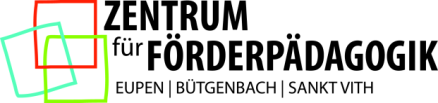 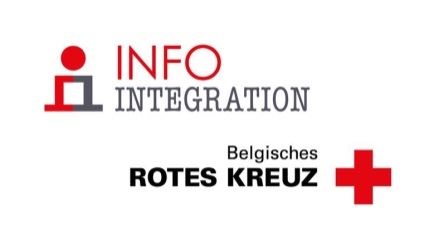 Eupen, April 2018Liebe Eltern,Info-Integration und das Animationszentrum Ephata bieten in diesem Sommer wieder die Sprachferien für Schulkinder an. Während der zwei Wochen wird Deutsch gesprochen und erlernt.  Datum:	Von Montag 13. August bis Freitag 24. August 2018  (außer am Wochenende)			 Von 9 Uhr –16Uhr Ort:		ZFP-Internat, Monschauer Straße 26, 4700 Eupen Tagesablauf: 	9:00 Uhr		Ankunft		9.00 – 12 Uhr 		Lernen mit Animationen, Spiel und Spaß in kleineren Gruppen	     	12h – 13 Uhr  		Mittagspause: Jedes Kind bringt sein eigenes Mittagessen mit!	    	13h – 16 Uhr  		Theater, Kreatives, Stadtspiel, Ausflug in die Umgebung		Ab 08:30 Uhr können wir Kinder berufstätiger Eltern dort beaufsichtigen.Am Freitag, 24. August 2018 findet von 12h bis 15h ein Elternnachmittag mit gemeinsamem Essen und der Theateraufführung der Kinder statt.Die Kinder sollten an allen Tagen da sein können, und auch keine sonstigen Terminewahrnehmen. Die Anmeldung kann nur für beide Wochen gemacht werden.Anmeldung:   Bitte das ausgefüllte Formular abgeben, beiAmélie, Koordinatorin der Hausaufgabenschule Ephata (087 56 1511)Nathalie Peters, Info-Integration im Viertelhaus, Hillstrasse 7 (0493 40 06 77)Nadège Hilgers, Stadt Eupen (0470 13 32 38)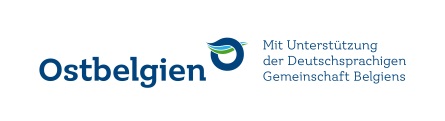 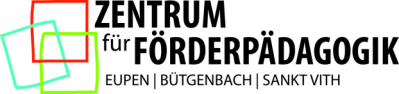 Name + Vorname der Mutter: __________________________________________________________Name + Vorname des Vaters: __________________________________________________________Adresse (Straße, Hausnummer, Ort):_____________________________________________________Telefonnummer der Mutter :____________________________________________________________Telefonnummer des Vaters: ____________________________________________________________Name + Vorname des Kindes: ______________________________________________________________________________________________________________________________________Geburtsdatum des Kindes: _____________________________________________________________Schuljahr und Schule des Kindes: _______________________________________________________Mein Kind (Name + Vorname) ________________________________ nimmt an den Sprachferien
vom 13. August bis zum 24. August teil.Von meinem Kind dürfen Fotos gemacht werden?           Ja  –          NeinDatum				Unterschrift der Eltern______________		___________________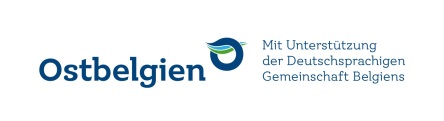 